 Red Hediye Netflix Kampanyası  Red Hediye Netflix Kampanyasından bireysel faturalı müşteriler faydalanabilecektir.  Yeni aktivasyon ya da numara taşıma yoluyla son 30 gün içinde Vodafone’a RED 25GB SINIRSIZ SOSYAL, RED 30GB SINIRSIZ VIDEO ve RED 40GB SINIRSIZ EGLENCE tarifelerine gelen faturalı müşteriler, 3 ay toplamda 122.97 TL bakiye ile hediye 2 ekranlı Netflix üyeliğinden faydalanabilecektir.  Abone, hediye 3 ay geçerli Netflix üyeliğinden Vodafone’da ve yukarıdaki tarifelerde kaldığı sürece faydalanabilir. Aboneler Vodafone’dan numara taşıma, faturasız hatta geçiş, dondurma, iptal, kapama işlemlerini yaparlarsa, RED 25GB SINIRSIZ SOSYAL, RED 30GB SINIRSIZ VIDEO ve RED 40GB SINIRSIZ EGLENCE dışındaki bir tarifeye geçerse veya daha düşük fiyatlı tarifelere geçerlerse ilgili haklarını kaybedeceklerdir.  Red Hediye Netflix Kampanyası kapsamında yukarıda bahsi geçen müşteri hediye 3 ay geçerli toplamda 122.97 TL bakiye Netflix üyeliğinden yararlanacaktır. Müşteriye bu kampanya kapsamında 2 ekranlı Standart Netflix planı 3 ay hediye olarak verilir. Müşteri kendisine hediye edilen Netflix planında değişiklik yaparak kampanya süresini bakiyesine orantılı olarak güncelleyebilir. Müşterinin değişiklik yapabileceği tüm Netflix planları sırasıyla: Temel – 480p, Standart – 1080p ve Özel Ultra – 4K +HDR  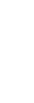 Red Hediye Netflix Kampanyası müşterinin hediye üyeliğinin bitişini takiben, müşteriden alınan iki aşamalı onay sonrası müşterinin seçmiş olduğu Netflix planı müşterinin Vodafone faturasına yansıyacak şekilde devam eder.  Red Hediye Netflix Kampanyası’ndan Vodafone bireysel faturalı hat müşterisi olup hediye Netflix hakkı bulunmayan müşteriler de iki aşamalı onay vermelerini takiben seçecekleri Netflix planını Vodafone faturalarına yansıyacak şekilde kampanyadan yararlanabilirler.  Red Hediye Netflix Kampanyası ile Netflix planını faturasına ekleyen faturalı müşteriler kampanyaya anlık giriş ve çıkış yapabilirler.  Red Hediye Netflix Kampanyası ile hediye ve 3 ay geçerli toplamda 122.97TL bakiye sunan Netflix üyeliği müşterinin aktivasyonun tamamlanmasını takiben 1 ay içerisinde müşteri tarafından gerçekleştirilir. Bu süre içerisinde aktivasyonunu tamamlamamış müşteriler, 1 ay sonrasında Red Hediye Netflix Kampanyasından yararlanamayacaktır.  Red Hediye Netflix Kampanyası’dan faydalanmak için müşteri kampanya taahhütnamesindeki Kullanım Şartları ve Kurallarını kabul etmeli, ardından ücretsiz Netflix üyelik adımlarını tamamlamalıdır.  Red Hediye Netflix Kampanyası kapsamında hediye 3 ay geçerli toplamda 122.97TL bakiye sunan Netflix üyeliği birçok film,dizi, belgesel izleme ayrıcalıklarını kapsar.  Müşteri SMS ile kendisine iletilen https://offers.vodafone.com/tr link üzerinden GSM’ini girer ve kendisine gelen bir kerelik doğrulama kodu aşamasını tamamlar. Müşteri ardından hediye kampanya döneminin bitmesini takiben seçtiği Netflix üyeliğini faturasına eklemek için çift aşamalı onayları verir ve Red Hediye Netflix Kampanyası sayfasına devam eder. Red Hediye Netflix Kampanyası Kullanım Şartları ve Kurallarını kabul eder ve bir sonraki adımda Netflix üyelik işlemlerini tamamlar. Üyelik işlemlerinin tamamlanmasının ardından müşteri seçmiş olduğu Netflix planını kullanmaya başlar.  Red Hediye Netflix Kampanyası, müşterinin aktivasyon adımlarını başarıyla tamamlaması sonrasında Vodafone’dan gelen onay mesajının ardından devreye girer.  Red Hediye Netflix Kampanyası kapsamında üyeliğin tamamlanması sonrası ilgili içerikler Netflix websitesi ve mobil uygulamalarında kullanılabilecektir. Müşteri, 4 ekrandan – TV, Tablet, Desktop ve Akıllı Telefon – kullanım yapabilir.  Kampanyadan mevcutta Netflix aboneliği olan müşteriler de faydalanabilir. Ancak müşteri kampanya kapsamında hediye Netflix hakkı verilen gruptaysa, hediye döneminin bitmesini takiben Netflix planını Vodafone faturasına eklemek için mevcuttaki Netflix üyeliğini sonlandırmadan gerçekleştiremez.  C2 General Yurtdışı kullanımları ve özel servisler ayrıca ücretlendirilir. Paketler dışındaki kullanımlar paketlerin geçerli olduğu tarifenin ücretleridir.  Müşteri dilerse hediye Netflix üyeliğini iptal edebilir.  Müşteri, Red Hediye Netflix Kampanyasından yalnızca bir GSM No ile faydalanabilir. Bir GSM No’da yalnızca bir adet aktif üyelik bulunur.  Kampanya kapsamında yüklenen kullanım hakları transfer edilemez, nakde çevrilemez, para iadesi yapılamaz ve devredilemez.  Kampanya sadece yurt içinde geçerlidir.  Kampanyadan, cihazınız 3G destekliyorsa 3G hızında, desteklemiyorsa 2G/Edge hızında aydalanabilirsiniz. Aynı şekilde cihazınız 4G destekliyorsa 4G hızında, desteklemiyorsa 3G hızında veya 2G/edge hızında faydalanabilirsiniz. Vodafone 4G/3G kapsaması coğrafi koşullara bağlı olarak değişiklik gösterebilir.  Kampanyanın aboneye sunduğu Netflix üyelik faydasını kullanabilmek için telefonunuzdaki internet ayarlarınızın yapılmış olması gerekmektedir.  VOIP, P2P (peer to peer), doğrudan dosya paylaşımı programları vb. hizmetleri kullanılamaz. İlgili paketlerin bedeline satın alınan içerik ücretleri dahil değildir. İçerik hizmetleri ayrıca ücretlendirilir. İnternet paketleri sadece yurt içinde geçerlidir.  Vodafone'un tarife özelliklerinde ve ücretlendirmesinde Bilgi Teknolojileri ve İletişim Kurumu tarafından belirlenen usullere uygun olarak değişiklik yapma hakkı saklıdır.  Vodafone BTK'ya yasal kurallar çerçevesinde bildirerek tarifede değişiklik yapma hakkını saklı tutar.  C2 General 